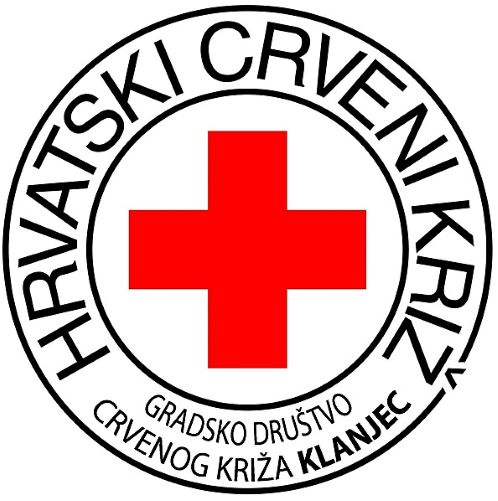 PLAN RADA ZA 2023. GODINU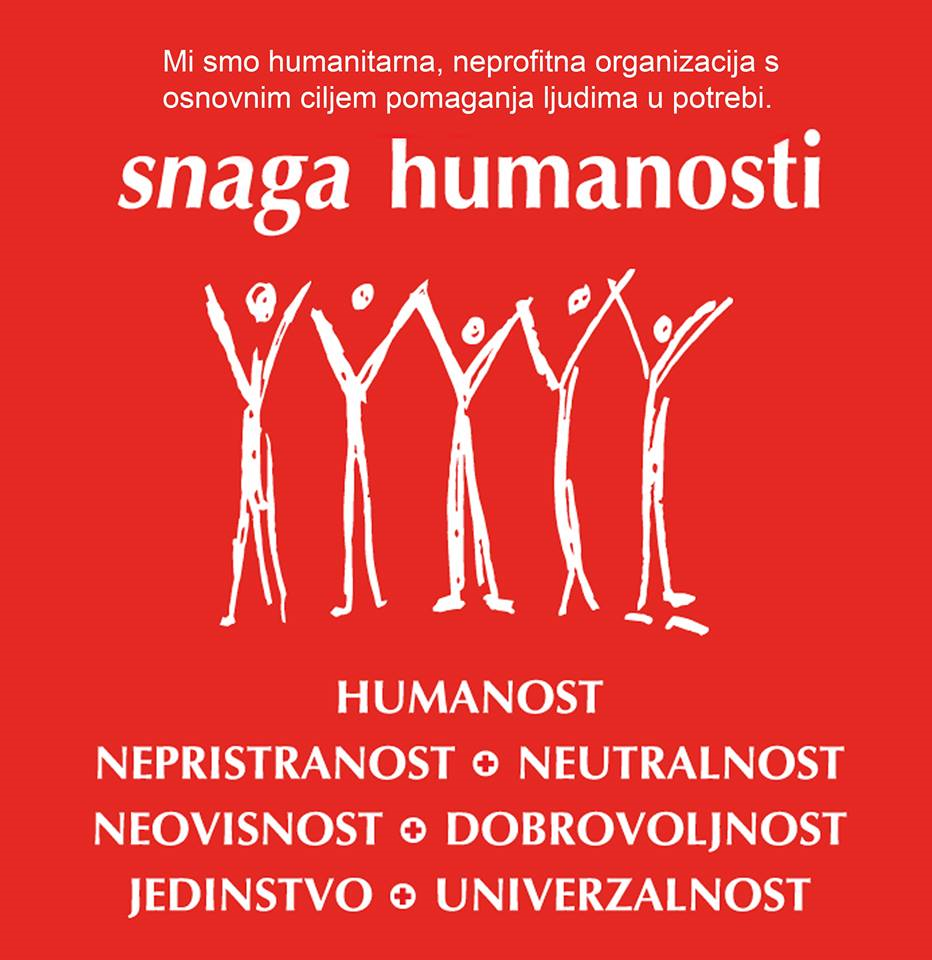 KLANJEC,  PROSINAC 2022.PLAN RADA GRADSKOG DRUŠTVA CRVENOG KRIŽA 
KLANJEC ZA 2023. GODINUUVODU 2023. godini Hrvatski Crveni križ Gradsko društvo Crvenog križa Klanjec nastavit će s obavljanjem javnih ovlasti i redovnih djelatnosti koje proizlaze iz Zakona o Hrvatskom Crvenom križu, Statuta Hrvatskog Crvenog križa, Statuta Hrvatskog Crvenog križa Gradskog društva Crvenog križa Klanjec kao i odlukama Skupštine i Odbora GDCK Klanjec s naglaskom na projektne aktivnosti usmjerene korištenju sredstava EU fondova i daljnji razvoj volonterstva.Hrvatski Crveni križ Gradsko društvo Crvenog križa Klanjec kroz provođenje planiranih aktivnosti u okviru Plana rada ima za cilj postati jedno od uspješnijih Društava Crvenog križa u županiji.Hrvatski Crveni križ Gradsko društvo Crvenog križa Klanjec u 2023.godini slavi 125. godina od osnutka te ćemo i taj veliki jubilej obilježiti skromno, ali ponosno.Plan rada Hrvatskog Crvenog križa Gradskog društva Crvenog križa Klanjec u 2023. godini predlaže se prema područjima djelovanja i to kako slijedi:ZAŠTITA ZDRAVLJAPRVA POMOĆDOBROVOLJNO DARIVANJE KRV1RAD S MLADIMAVOLONTERSTVOHUMANITARNA POMOĆ I BORBA PROTIV SIROMAŠTVAPROGRAMI POMOĆI OSOBAMA U TREĆOJ ŽIVOTNOJ DOBIPRIPREMA I DJELOVANJE U KATASTROFAMASLUŽBA TRAŽENJAFINANCIRANJEPROMIDŽBENE AKTIVNOSTI I INFORMIRANJE JAVNOSTINastavno se izlažu osnovne planske aktivnosti u svakom od navedenih područja djelovanja.1. ZAŠTITA ZDRAVLJA2023. godini, GDCK Klanjec će i dalje raditi na promociji zdravog načina života te prevenciji bolesti ovisnosti, rehabilitaciji i resocijalizaciji ovisnika. GDCK Klanjec će se aktivno uključiti u aktivnosti koje provode udruge koje su na našem području registrirane za djelatnosti zaštite zdravlja i različitih oblika samopomoći, te prevencije i uzajamne pomoći oboljelima.GDCK Klanjec tradicionalno će obilježiti Svjetski dan prve pomoći i Tjedan borbe protiv TBC — a.1.1. Higijena i zdravlje — i u 2023. godini očekujemo edukativne materijale od Hrvatskog Crvenog križa koji se odnose na redovito i pravilno održavanje osobne higijene kao mjere zaštite od pojave i širenja zaraznih bolesti medu ljudima, a koja uključuje redovito održavanje higijene i čistoće ljudskog tijela. Edukativne materijale o važnosti i pravilnom pranju ruku podijeliti ćemo školama s područja djelovanja GDCK Klanjec.1.2. Zaštita zdravlja od vrućine — Hrvatski Crveni križ svake godine prosljeđuje informacije i preporuke za zaštitu građana od velikih vrućina. GDCK Klanjec će edukativni materijal (lepeza — zaštitimo se od vrućine) dijeliti svim zainteresiranim građanima i školama da bi se posebno kronični bolesnici, mala djeca i osobe treće dobi na vrijeme mogli upoznati s opasnostima koje nose velike vrućine. 2. PRVA POMOĆobzirom da je formalni odgojno - obrazovni sustav prepoznao temeljnu djelatnost Hrvatskog Crvenog križa - prvu pomoć ali i Hrvatski Crveni križ kao organizaciju koja je nositelj oblikovanja doktrine prve pomoći nadamo se da će to biti poticaj za još veću suradnju sa školama na našem području djelovanja. GDCK Klanjec će u 2023. godini i nastaviti s provođenjem. Organizirati ćemo gradsko natjecanje podmlatka HCK iz prve pomoći u ožujku 2023. godine2023. godini nastavit će se provoditi tečajevi prve pomoć zaštite na radu za zaposlenike radnih organizacija koje djeluju na području rada GDCK Klanjec, te tečajeve prve pomoći za vozače u suradnji s auto školom Cesargrad.Kroz tečajeve prve pomoći očekujemo oko 50 polaznika.3. DOBROVOLJNO DAVANJE KRVIGDCK Klanjec kao svoju javnu ovlast utvrđenu Zakonom o Hrvatskom Crvenom križu promiče dobrovoljno davanje krvi, organizira i provodi akcije dobrovoljnog davanja krvi, okuplja darivatelje, vodi o njima evidenciju, utvrduje mjerila za priznanja dobrovoljnim davateljima krvi. Cilj je u 2023. godini prikupiti 207 doza krvi na 4 akcije darivanja krvi te ćemo po potrebi organizirati dodatne akcije.3.1. Za Dan dobrovoljnih davatelja krvi - 25. listopada izradit će se Program obilježavanja s naglaskom na medijske aktivnosti u cilju promocije darivanja krvite u skladu s mogućnostima i epidemiološkim uvjetima prirediti podjelu priznanja i zahvalnica.RAD S MLADIMAU 2023. godini težište rada s mladima bit će na širenju znanja i vještina iz prve pomoći i program znanja o pokretu Crvenog križa, te priprema ekipa za gradsko i medužupanijsko natjecanje.4.1. Ministarstvo znanosti i obrazovanja je u cjelovitoj kurikularnoj reformi prepoznalo važnost tema Hrvatskog Crvenog križa. U među predmetnim temama (Zdravlje, domena Mentalno i socijalno zdravlje i domena Pomoć i samopomoć) eksplicitno se navodi Hrvatski Crveni križ kao nositelj u preporuci za ostvarivanje odgojno obrazovnih očekivanja. U sklopu navedene među predmetne teme Zdravlje, prepoznati smo i za teme Prevencije ovisnosti i Dobrovoljno davanje krvi. Hrvatski Crveni križ prepoznat je i kao nositelj među predmetne teme Gradanski odgoj i obrazovanje u domeni Ljudska prava u kojoj su navedene i naše važne teme: Prevencija trgovanja ljudima i Volonterstvo. GDCK Klanjec ponuditi će i provoditi radionice i predavanja u osnovnim školama iz navedenih tema.5.  VOLONTERSTVOGDCK Klanjec i u 2022. godini nastavit će organizirati akcije prikupljanja namirnica i higijenskih potrepština kroz akciju Solidarnost na djelu, te druge akcije prikupljanja.5.1. lnicirat ćemo u svim osnovnim s područja djelovanja GDCK Klanjec prikupljanje namirnica i higijenskih potrepština na temelju principa 1 učenik, 1 artikl, jednom mjesečno za korisnike u potrebi5.2. Povodom Medunarodnog dana volontera — 5. prosinca organizirat će se dodjela Zahvalnica zaslužnim volonterima u 2023. godini u skladu s mogućnostima.6.HUMANITARNA POMOĆ I BORBA PROTIV SIROMAŠTVAHumanitarne aktivnosti ostat će najvažnije aktivnosti u radu GDCK Klanjec i u narednoj godini.6.1. Za korisnike u potrebi osigurat će se paketi hrane i higijene za Božić i Uskrs, po mogućnostima i češće6.2. Ukoliko se ponovno objavi natječaj u okviru europskog socijalnog fonda FEAD, ponovno ćemo u suradnji s drugim organizacijama Crvenog križa prijaviti se na natječaj.7. PROGRAMI POMOĆI OSOBAMA U TREĆOJ ŽIVOTNOJ DOBIprethodnom razdoblju GDCK Klanjec je provodilo više programa za koje su sredstva bila osigurana na natječajima Ministarstva rada, mirovinskoga sustava, obitelji i socijalne politike.U 2022. smo prijavili projekte Dnevni boravak 60+ i Prijevoz starijih osoba Sutlanskim krajem na natječaj Ministarstva rada, mirovinskoga sustava, obitelji i socijalne politike  te ćemo ih u slučaju pozitivnog ishoda provoditi u 2023. i 2024. godini.Program Zaželi za Zagorje koji provodimo od prosinca 2022. završava 31. svibnja 2023. Ako tijekom 2023. godine bude raspisan novi natječaj Zaželi, prijaviti ćemo se kao partneri GDCK Krapina ili DCK KZŽ, jer su potrebe za takvim projektom velike i puno znače ljudima starije životne dobi na našem području.Ako bude potreba i  zahtjeva za pružanjem usluge Pomoć u kući putem rješenja CZSS Klanjec, spremni smo aktivno krenuti u provođenje usluge. Usluga pomoć u kući puno bi značila za naše Društvo jer bi se dogodila nova zapošljavanja te bi Društvo profitiralo.Prijava i provedba programa za namijenjenih poboljšanju kvalitete života osoba starije životne dobi koja budu raspisana tijekom 2023.godine.8. PRIPREMA I DJELOVANJE U KATASTROFAMAGDCK Klanjec će u 2023. godini odraditi sve zadaće utvrđene Smjernicama o ustroju, zadaćama i obuci operativnih snaga Hrvatskog Crvenog križa. Po potrebi sudjelovati ćemo u vježbama koje su planirane i pripremljene u idućem tekućem razdoblju kao dio operativnih snaga Civilne zaštite.9. SLUŽBA TRAŽENJA2023. godini osigurat ćemo kontinuitet aktivnosti na traženju nestalih osoba (otvaranje i zatvaranje zahtjeva za traženje nestalih osoba, zaprimanje i obrađivanje obiteljskih poruka, obavještavanje obitelji o pristupanju postupka identifikacije posmrtnih ostataka, u slučaju potrebe pružiti pomoć nekoj od kategorije migranata) i obvezno pohađati edukacije koje će biti organizirane od strane Hrvatskog Crvenog križa.FINANCIRANJEStabilnu financijsku situaciju moguće je i u 2023. godini osigurati u većoj mjeri korištenjem EU fondova i angažiranjem volontera.10.1. Prihodi za rad GDCK Klanjec u većem dijelu nastojat će se osigurati kroz provedbu projekata prema pozivima Ministarstva rada, mirovinskoga sustava, obitelji i socijalne politike, Ureda za udruge Vlade RH i Nacionalne zaklade za razvoj civilnoga društva, KZŽ i drugih organizacija kao i redovita sredstva od JLS.10.2. Sredstva za provođenje plana rada za 2023 godinu utvrđena su Financijskim planom Hrvatskog Crvenog križa Gradskog društva Crvenog križa Klanjec za 2023. godinu.PROMIDŽBENE AKTIVNOSTI I INFORMIRANJE JAVNOSTIGDCK Klanjec provodit će aktivnosti na obilježavanju najvažnijih datuma predviđenih kalendarom Hrvatskog Crvenog križa.Nastavit će se odlična suradnja s lokalnim i regionalnim medijima s područja djelovanja GDCK Klanjec te će se i dalje kontinuirano izvješćivati javnost o aktivnostima i radu GDCK Klanjec putem službene web stranice GDCK Klanjec. Raditi će se na pravodobnoj dostavi informacija iz djelokruga GDCK Klanjec odjelu Odnosa s javnošću Hrvatskog Crvenog križa.                                                                                                            Ravnatelj
                                                                                                         Gradskog društva Crvenog križa Klanjec                                                                                                          Mario Harapin, bacc.ing.sec.